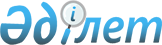 О подписании Соглашения о подготовке кадров для учреждений и органов уголовно-исполнительной системы в учебных заведениях государств-членов Евразийского экономического сообществаПостановление Правительства Республики Казахстан от 17 июля 2009 года № 1086      Правительство Республики Казахстан ПОСТАНОВЛЯЕТ:



      1. Одобрить прилагаемый проект Соглашения о подготовке кадров для учреждений и органов уголовно-исполнительной системы в учебных заведениях государств-членов Евразийского экономического сообщества.



      2. Уполномочить Министра юстиции Республики Казахстан Тусупбекова Рашида Толеутаевича подписать от имени Правительства Республики Казахстан Соглашение о подготовке кадров для учреждений и органов уголовно-исполнительной системы в учебных заведениях государств-членов Евразийского экономического сообщества, разрешив вносить изменения и дополнения, не имеющие принципиального характера.



      3. Настоящее постановление вводится в действие со дня подписания.      Премьер-Министр

      Республики Казахстан                       К. МасимовОдобрен           

постановлением Правительства

Республики Казахстан   

от 17 июля 2009 года № 1086Проект    

Соглашение

о подготовке кадров для учреждений и органов

уголовно-исполнительной системы в учебных заведениях

государств-членов Евразийского экономического сообщества

      Правительства государств-участников Евразийского экономического сообщества, именуемые в дальнейшем Сторонами,



      исходя из необходимости обеспечения высокого уровня подготовки кадров для учреждений и органов уголовно-исполнительной системы,



      выражая стремление к созданию эффективных механизмов взаимодействия в данной сфере,



      согласились о нижеследующем: 

Статья 1

      Для целей настоящего Соглашения используются следующие термины:



      подготовка кадров - подготовка специалистов по программам высшего и дополнительного профессионального образования;



      учебное заведение - образовательное учреждение высшего и дополнительного профессионального образования, в котором осуществляется подготовка кадров для учреждений и органов уголовно-исполнительной системы Сторон;



      направляющая Сторона - государство-член Евразийского экономического сообщества (далее - ЕврАзЭС), направляющее своих сотрудников учреждений и органов уголовно-исполнительной системы для подготовки в учебных заведениях других Сторон;



      принимающая Сторона - государство-член ЕврАзЭС, принимающее сотрудников учреждений и органов уголовно-исполнительной системы других Сторон для подготовки в своих учебных заведениях. 

Статья 2

      Стороны осуществляют сотрудничество в подготовке кадров через свои компетентные органы в соответствии с настоящим Соглашением, при соблюдении национального законодательства и международных договоров, участниками которых они являются.



      Перечень компетентных органов определяется каждой Стороной и передается в депозитарий при сдаче уведомления о выполнении внутригосударственных процедур, необходимых для вступления настоящего Соглашения в силу.



      Об изменениях в перечне компетентных органов каждая из Сторон в течение одного месяца письменно уведомляет депозитарий. 

Статья 3

      Подготовка кадров осуществляется на основании контрактов.



      В соответствии с заключаемыми контрактами подготовка кадров осуществляется по учебным планам и программам учебных заведений принимающей Стороны при соблюдении ограничений, связанных с обеспечением режима секретности, сохранности служебной информации ограниченного распространения и секретной информации принимающей Стороны.



      Учебный процесс организуется принимающей Стороной на русском языке совместно с курсантами/слушателями принимающей Стороны или раздельно (на специальных факультетах и курсах либо в группах учебных заведений). 

Статья 4

      Подготовка кадров осуществляется на основании ежегодно устанавливаемой квоты за счет средств бюджета принимающей Стороны или на договорной основе с полным возмещением затрат на обучение направляющей Стороной.



      Проживание курсантов/слушателей направляющей Стороны организуется на условиях и в порядке, установленных принимающей Стороной.



      Финансовые и другие виды обеспечения, связанные с подготовкой кадров определяются в контрактах, при этом денежное довольствие (стипендия) курсанта/слушателя направляющей Стороны должно быть не ниже денежного довольствия (стипендии) курсанта/слушателя принимающей Стороны. 

Статья 5

      Заявки на обучение направляющая Сторона подает принимающей Стороне ежегодно до 15 января.



      Принимающая Сторона ежегодно до 15 мая информирует направляющую Сторону о квотах на обучение за счет средств бюджета принимающей Стороны или на договорной основе с полным возмещением затрат на обучение с указанием образовательных учреждений и количества предоставляемых мест по каждой специальности.



      Принимающая Сторона по мере необходимости уточняет рекомендации (требования) по отбору кандидатов на обучение. 

Статья 6

      Отбор кандидатов на обучение, их медицинское освидетельствование и вступительные испытания проводит направляющая Сторона исходя из условий приема в учебные заведения и рекомендаций принимающей Стороны.



      По договоренности направляющей и принимающей Сторон для кандидатов на обучение организуются подготовительные курсы в учебных заведениях принимающей Стороны по изучению русского языка и общеобразовательных дисциплин. 

Статья 7

      Порядок признания документов об образовании, ученых степенях и званиях определяется нормативными правовыми актами Сторон и международными договорами, участниками которых они являются.



      Вопросы, связанные с особенностями подготовки кадров учреждений и органов уголовно-исполнительной системы, не предусмотренные настоящим Соглашением, оговариваются в контрактах. 

Статья 8

      Положения настоящего Соглашения не затрагивают прав и обязательств Сторон, вытекающих из других международных договоров, участниками которых они являются. Статья 9

      Настоящее Соглашение вступает в силу с даты получения депозитарием третьего письменного уведомления о выполнении подписавшими его Сторонами внутригосударственных процедур, необходимых для его вступления в силу. 

Статья 10

      В настоящее Соглашение по согласованию Сторон могут быть внесены изменения и дополнения, оформляемые отдельным протоколом, который вступает в силу в порядке, предусмотренном статьей 9 настоящего Соглашения, если Стороны не договорятся об ином. 

Статья 11

      Спорные вопросы между Сторонами, связанные с применением или толкованием положений настоящего Соглашения, разрешаются путем консультаций и переговоров между заинтересованными Сторонами. 

Статья 12

      Настоящее Соглашение открыто для присоединения к нему других государств-членов ЕврАзЭС, разделяющих его цели и принципы и готовых принять на себя обязательства, вытекающие из настоящего Соглашения, и считается для них вступившим в силу с даты получения депозитарием уведомления о присоединении.



      Каждая из Сторон может выйти из настоящего Соглашения, направив письменное уведомление об этом депозитарию, не менее чем за шесть месяцев до предполагаемой даты выхода. К моменту выхода соответствующая Сторона выполняет все материальные, финансовые и иные обязательства, возникшие за время ее участия в настоящем Соглашении.      Совершено в городе "___" ________ 2009 года в одном подлинном экземпляре на русском языке. Подлинный экземпляр хранится в Интеграционном комитете ЕврАзЭС, который направит каждой Стороне настоящего Соглашения его заверенную копию.      За Правительство Республики Беларусь      За Правительство Республики Казахстан      За Правительство Кыргызской Республики      За Правительство Российской Федерации      За Правительство Республики Таджикистан
					© 2012. РГП на ПХВ «Институт законодательства и правовой информации Республики Казахстан» Министерства юстиции Республики Казахстан
				